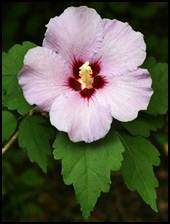  I am the Rose of Sharon.Also, known as “Rock Rose”…I have a soft fruity smell with Honey overtones. I have a calming effect and can stimulate and uplift the 5 senses. It is a natural wound cleanser, anti-bacterial, antiseptic, astringent, immune stimulant, anti-inflammatory and expectorant…but more than that, I erase the moments that never happened.  I can help you dispose of entire notions and ways in which you see your formative years as well as the years being formed. I can help usher in the clarity of what truly happened and is happening. You no longer have to live with a broken lens, and you never have had to. Know that sometimes, this will loosen some things that have been deep down in there for a long time. But also know that when it comes to false memories and pain, it’s better out than in.Speaking of stings, here is a fun fact: much as emotional worry can affect your lower back, so can I, but I can help! I am created to do many things, and one of my most-known abilities is to relieve an ailing sciatic nerve. Let me affect your back in a positive way directly and indirectly! Let me be a part of bringing physical peace to your spine as well as relieving the anxiety that used to cause that burden-bearing pain! Let the God given properties of my oil usher out that worry pattern and its symptom as your very DNA is renewed- emotionally, mentally, & physically.And this one may come as a shock, but I reprogram your cellular memory. I have been given the special ability to promote cell renewal and regeneration in your body. I also clean off receptor cells and raise your body frequency. In other words, I can help give your body a clean slate! As you allow me to move, because I promote cell regeneration and renewal, I can quicken healing within your body.I am a high frequency oil, and I can set things right that no medicine can. I empower your body. As you use me with wisdom and direction, I won’t cause your body to need me increasingly and dependently, and I won’t create glitches within your body to need additional aid. Because I help in the process of healing your body *and* soul all while raising the frequency of your body, I bring you into deeper healing through and through. That deep healing promotes more room for restoration and less room for sickness, which otherwise often begins in the soul.